TULIP Tenant Users Liability Insurance PolicyCorporation of the Catholic Archbishop of Seattle Tenant users may obtain a quote from OneBeacon Entertainment without obligation to buy by doing the following:Visit the TULIP website at www.onebeaconentertainment.com Under TULIP – Event Insurance click on Purchase or Quote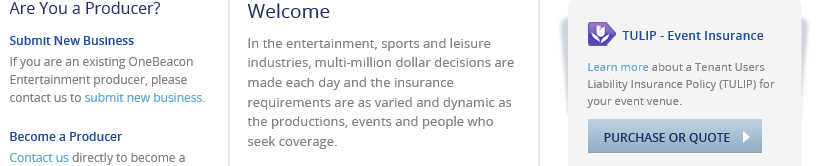 Search for your Venue:  (Enter Corporation of the Catholic and click Search.  A drop down menu will appear below with all venue names / please click the appropriate name and click Next)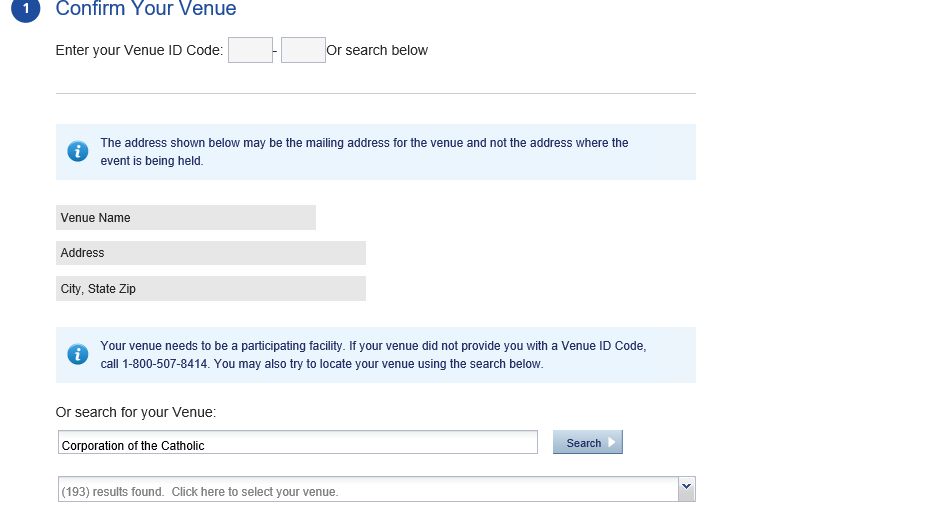 Complete the steps in the EVENT DETAILS section to obtain a quoteIf you are ready to purchase just complete the form and pay with a credit cardShould you require further assistance please call the OneBeacon Entertainment TULIP help desk at 800-507-8414 Monday through Friday between 8:30 A.M. and 5:00 P.M. Pacific Time